CICLO DI WEBINAR GRATUTI DALL’IDEA ALL’IMPRESA

Sei innovativo e creativo con una grande capacità di ottenere il massimo da risorse limitate? Anche in questo periodo di incertezza, ci sono finestre "positive" di opportunità e vengono offerti vari fondi per esempio per lavorare su soluzioni come risposta alla situazione di emergenza. Non dimenticare che molte di queste idee sviluppate oggi potrebbero a far conoscere la tua azienda e la tua esperienza, quindi lo sforzo che investi in queste buone azioni probabilmente ruoterà attorno a te e ti aiuterà in futuro.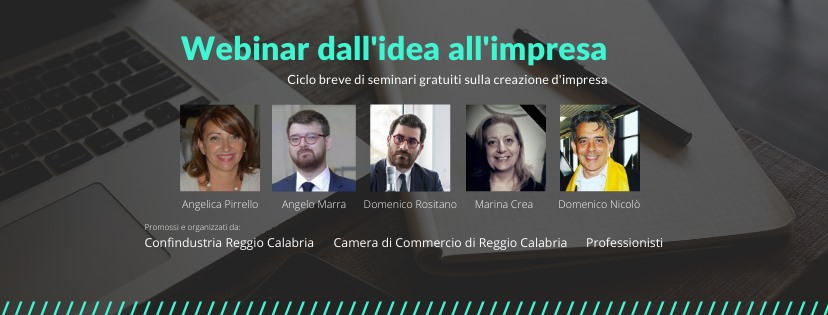 Programma Business Model Canvas - come modellare l'idea;(formatore: ANGELO MARRA)
martedì 31 MARZO ORE 16.00Il pitch - come si presenta un progetto;(formatore: ANGELO MARRA);giovedì 2 APRILE ORE 16.00Resto al Sud, la video-guida per conoscere l'incentivo e i passi da seguire "Resto al Sud", la video-guida per conoscere l'incentivo e i passi da seguire;(formatore: DOMENICO ROSITANO);lunedì 6 APRILE ORE 16.00Strumenti per tutelare l'idea / il progetto;(formatore: ANGELICA PIRRELLO);giovedì 9 APRILE ORE 16.00Come impostare un business plan; (formatore DOMENICO NICOLÒ)venerdì 10 APRILE ORE 16:00Adempimenti e norme da conoscere prima di avviare un'attività;(formatore: MARINA CREA)Giovedì 16 APRILE ORE 16:00Per iscriversi inviare una mail a: informa.pirrello@rc.camcom.it